Дата________________Дорогий батько / опікун:Ваша дитина, що вивчає англійську мову (ELL),__________________________ брала участь у __________________________ програмі. Цієї весни проводилася оцінка рівня володіння англійською мовою та її розвитку у Вашої дитини за допомогою Державного Тесту Штату Нью-Йорк Досягнення в Англійській, як Другої  Мові (NYSESLAT). Цей лист надсилається для того, щоб повідомити Вам, що Ваша дитина досягла статусу ELL [відзначити один пункт]:	Отримання балів у рівні Домінація (компетентний рівень) по тесту NYSESLAT	Отримання балів у рівні Розширення (хороший рівень) по тесту NYSESLAT, та отримання балів у рівні три або вище по тесту Мистецтво Володіння Базовою Англійською Мовю, 3-8 класи	Отримання балів у рівні Розширення (хороший рівень) по тесту NYSESLAT, та отримання 65 балів або вище по Екзамену Англійська РиджентсСпираючись на ці результати, Ваша дитина в даний час є Колишнім ELL. Як Колишній ELL, Ваша дитина має право на отримання принаймні двох років послуг для Колишнього ELL і два роки тестування згідно з оцінками штату Нью-Йорк. Вчитель Вашої дитини буде інформувати Вас про різні послуги, доступні Вашій дитині.З повагою,Директор або призначена особаELL EXIT LETTER--SCHOOL MUST MAINTAIN COPY IN STUDENT'S CUMULATIVE RECORD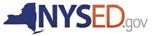 